BAKIRKÖY (İDO)-BAHÇELİEVLER-KİRAZLI METRO HATTI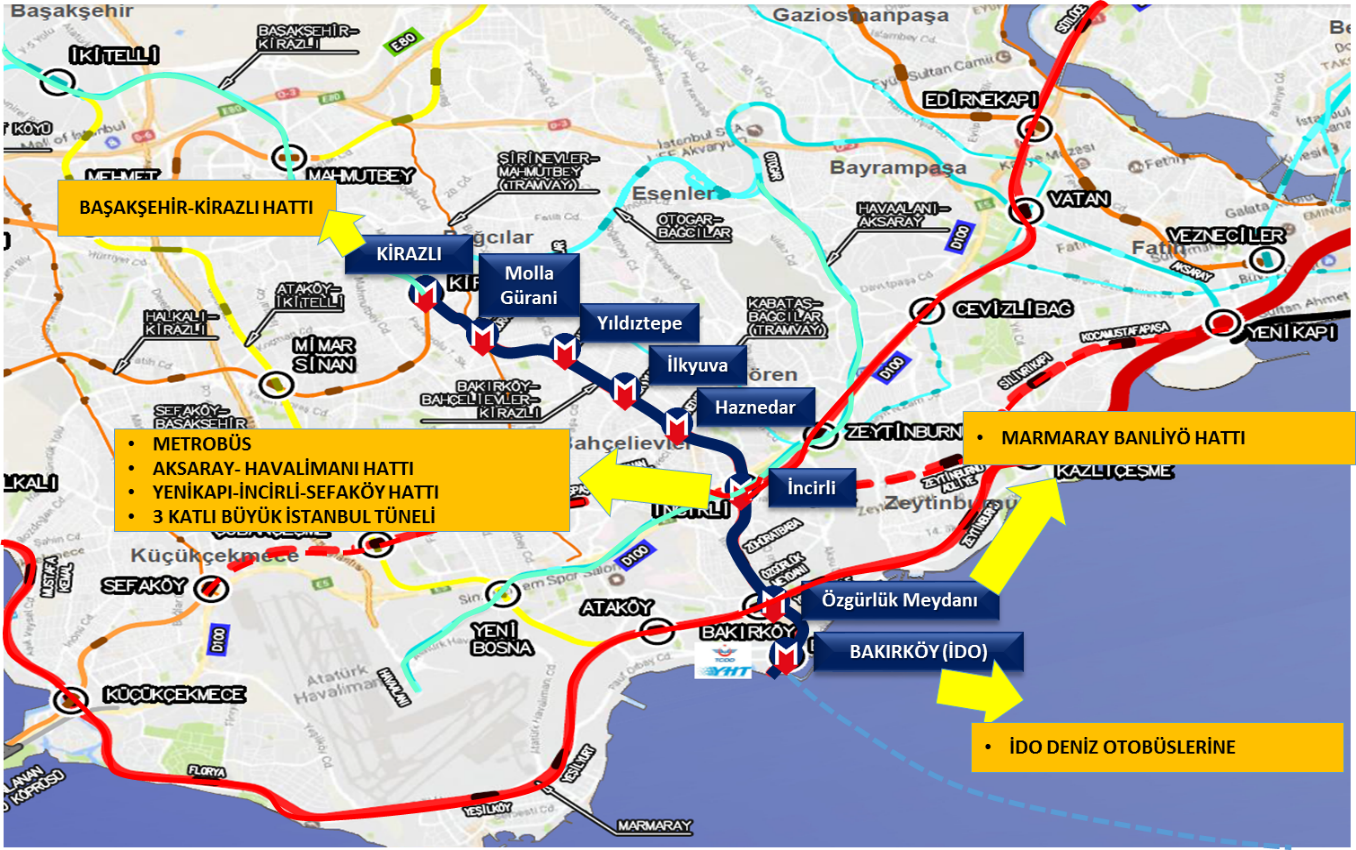 13.03.2015 tarihinde işlere başlanılmış olup, tünel imalat çalışmaları ve istasyon bölgesindeki imalatlar devam etmektedir.Proje Bedeli			:1.679.843.000 TL Hat Uzunluğu		:8,9 km İstasyon Sayısı		:7Tasarım Hızı			:80 km/saatKapasitesi 			:1.000.000 yolcu/günYapımı devam eden Bakırköy (İDO)-Bahçelievler-Kirazlı Metro Hattının 72 adet Araç Alımı işi 2019 yılı yatırım programına dâhil edilmiştir. İhale hazırlık çalışmaları devam etmektedir.Proje Bedeli			: 703.360.000 TLAraç Sayısı			: 72 Adet (GoA-2 metro aracı)